ΠΑΡΑΡΤΗΜΑ ΒΥΠΟΔΕΙΓΜΑ ΓΙΑ ΤΗΝ ΟΙΚΟΝΟΜΙΚΗ ΠΡΟΣΦΟΡΑΕΝΤΥΠΟ ΟΙΚΟΝΟΜΙΚΗΣ ΠΡΟΣΦΟΡΑΣΤης επιχείρησης ή κοινοπραξίας, επιχειρήσεων …………………………………………………………………………………… …………………………………………………………………………………………………………………………………………………………. …………………………………….…………….………………………………………………………………………………………………… µε έδρα τ………………………..………………οδός …………………………………………..………………… αριθµ. ……....….. Τ.Κ.: …………………… Τηλ.: ………………………………………………………………. Fax:………….……………………….………………. Αφού έλαβα γνώση του διαγωνισμού για την προμήθεια που αναγράφεται στην επικεφαλίδα και των λοιπών εγγράφων διαδικασίας της εν λόγω σύμβασης, καθώς και των συνθηκών εκτέλεσης της προμήθειας αυτής, υποβάλλω την παρούσα προσφορά και δηλώνω ότι αποδέχομαι πλήρως και χωρίς επιφύλαξη όλα αυτά και αναλαμβάνω την εκτέλεση της προμήθειας με τις ακόλουθες τιμές μονάδας:Σηµειώνεται ότι η οικονοµική προσφορά έκαστου υποψήφιου προµηθευτή πρέπει να περιλαµβάνει το σύνολο των προς προµήθεια ειδών µε ποινή αποκλεισµού για όσους υποψήφιους προµηθευτές δεν συµµετέχουν στο σύνολο των προς προµήθεια ειδών της καθώς η επιλογή του προµηθευτή θα γίνει για το σύνολο των προς προµήθεια ειδών της µε βάση τους Πίνακες της μελέτης.ΠΡΟΫΠΟΛΟΓΙΣΜΟΣ ΠΡΟΣΦΟΡΑΣΑΡΙΘΜΗΤΙΚΩΣ: ………………………………………………………………………………………………………………………….  ΕΥΡΩΟΛΟΓΡΑΦΩΣ: …………………………………………………………………………………………………………………………….  ΕΥΡΩΗ διάρκεια ισχύος της προσφοράς είναι …………………………………………………………………………………………………………….(τόπος και ημερομηνία)Ο Προσφέρων (Σφραγίδα – υπογραφή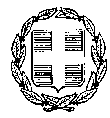 ΕΛΛΗΝΙΚΗ ΔΗΜΟΚΡΑΤΙΑΝΟΜΟΣ ΦΘΙΩΤΙΔΑΣ ΔΗΜΟΣ ΑΜΦΙΚΛΕΙΑΣ-ΕΛΑΤΕΙΑΣΥΠΗΡΕΣΙΑ:ΠΡΟΜΗΘΕΙΑ ΕΦΑΡΜΟΓΩΝ, ΑΝΑΛΩΣΙΜΩΝ, ΑΝΤΑΛΛΑΚΤΙΚΩΝ ΚΑΙ ΕΞΟΠΛΙΣΜΟΥ ΜΗΧΑΝΟΓΡΑΦΗΣΗΣΑΥΤΟΤΕΛΕΣ ΤΜΗΜΑ ΔΙΟΙΚΗΤΙΚΩΝ ΥΠΗΡΕΣΙΩΝ                                                            ΠΡΟΫΠ/ΣΜΟΣ:73.800,00 ΕΥΡΩ ΑΡΙΘ.ΜΕΛΕΤΗΣ : 2/2018Κ.Α.: 10.6614.0001, 10.6699.0001, 10.7134.0001, 10.6672.0001, 10.7134.0002ΧΡΗΣΗ:2018ΑΑΕΙΔΟΣΜ.Μ.ΤΕΜΑΧΙΑΠΡΟΣΦΕΡΟΜΕΝΗ ΤΙΜΗ ΜΟΝΑΔΑΣΔΑΠΑΝΗ1αΆδεια αναβάθμισης εφαρμογής παρακολούθησης – ελέγχου λειτουργίας υλικούΤΕΜ61βΆδεια αναβάθμισης εφαρμογής παρακολούθησης – ελέγχου λειτουργίας λογισμικούΤΕΜ62αΆδεια εφαρμογής αναθεώρησης εκλογικών καταλόγων 2017ΤΕΜ32βΆδειες BITDEFENDER AV GRAVITY ENDPOINT για τριάντα (30) θέσεις εργασίαςΤΕΜ13αTONER EPSON Μ1400ΤΕΜ53βTONER KYOCERA 220/ΤΚ435ΤΕΜ53γTONER KYOCERA FS 1116MFPΤΕΜ53δTONER LEXMARK 540 CYANΤΕΜ53εTONER LEXMARK MS310/410/510/610ΤΕΜ53στTONER LEXMARK Ε120ΤΕΜ53ζTONER LEXMARK Ε260/360/460ΤΕΜ53ηTONER LEXMARK Χ544 BLKΤΕΜ53θTONER LEXMARK Χ544 C/M/YΤΕΜ53ιTONER PHASER 6280 BLACKΤΕΜ53ιαTONER PHASER 6280 CYANΤΕΜ53ιβTONER PHASER 6280 MAGENTAΤΕΜ53ιγTONER PHASER 6280 YELLOWΤΕΜ53ιδTONER SAMSUNG ML1640,2240 (1082)ΤΕΜ53ιεTONER XEROX 3200MFP CARTRIDGEΤΕΜ53ιστTONER XEROX 432STΤΕΜ23ιζTONER ΗΡ 2610Α LJ2300ΤΕΜ53ιηTONER ΗΡ 2612 (1010LJ)ΤΕΜ53ιθTONER ΗΡ 85Α (CE285A)ΤΕΜ53κTONER ΗΡ CB540A/1215/1312/1515/125A BLKΤΕΜ53καTONER ΗΡ CB541A CYANΤΕΜ53κβTONER ΗΡ CB542A YELLOWΤΕΜ53κγTONER ΗΡ CB543A MAGENTAΤΕΜ53κδTONER ΗΡ Q7553A -2016 BLΤΕΜ53κεTONER ΟΚΙ 401/441/451 2500PAGESΤΕΜ53κστTONER ΟΚΙ MB451DN/401ΤΕΜ53κζTONER ΟΚΙ Β430/440/460/470/480 32550ΤΕΜ23κηTONER-r EPSON Μ1400ΤΕΜ53κθTONER-r EPSON Μ2000ΤΕΜ53λTONER-r KYOCERA ΤΚ-110ΤΕΜ53λαTONER-r LEXMARK MS310/502ΤΕΜ53λβTONER-r LEXMARK X544/C544ΤΕΜ43λγTONER-r LEXMARK Ε120ΤΕΜ53λδTONER-r LEXMARK Ε260/360ΤΕΜ53λεTONER-r PANASONIC ΚΧ-88X/FL401/411ΤΕΜ53λστTONER-r SAMSUNG ML-1640ΤΕΜ53λζTONER-r SAMSUNG ML-2165W/TD101S/1015ΤΕΜ53ληTONER-r SAMSUNG SCR-4216D3/ELSΤΕΜ53λθTONER-r SHARP SF 2314ΤΕΜ53μαTONER-r XEROX 6280 BLKΤΕΜ53μβTONER-r XEROX PHASER 3200ΤΕΜ53μγTONER-r XEROX PHASER 3250ΤΕΜ53μδTONER-r XEROX PHASER 6280 C/M/YΤΕΜ43μεTONER-r XEROX ΡΕ220ΤΕΜ53μστTONER-r ΗΡ 2612ΑΤΕΜ43μζTONER-r ΗΡ 85Α CE285A BLKΤΕΜ53μηTONER-r ΟΚΙ Β401/ΜΒ451ΤΕΜ54αΜΕΛ CANON 512 BLKΤΕΜ54βΜΕΛ CANON 513 ΜΡ250 COLORΤΕΜ54γΜΕΛ CANON 541 COLORΤΕΜ54δΜΕΛ CANON PG-540 MG2150 BLKΤΕΜ54εΜΕΛ CANON PG-540XL MG2150 BLKΤΕΜ54στΜΕΛ EPSON 1292/3/4ΤΕΜ54ζΜΕΛ EPSON 305/1285(1291-92-93-94)SETΤΕΜ54ηΜΕΛ EPSON 305/1291/B42WD BLKΤΕΜ54θΜΕΛ LEXMARK 16 BLKΤΕΜ54ιΜΕΛ LEXMARK 17  BLKΤΕΜ54ιαΜΕΛ LEXMARK 26 COLORΤΕΜ54ιβΜΕΛ LEXMARK 27 COLORΤΕΜ54ιγΜΕΛ ΗΡ 21 C9351A DESKJET 3940BLAΤΕΜ54ιδΜΕΛ ΗΡ 22 C9352/3940 COLOURΤΕΜ54ιεΜΕΛ ΗΡ 301 BLKΤΕΜ54ιστΜΕΛ ΗΡ 339 BLACK 21ML C8767ECΤΕΜ54ιζΜΕΛ ΗΡ 350(4260)ΤΕΜ54ιηΜΕΛ ΗΡ 351ΤΕΜ54ιθΜΕΛ ΗΡ 4615/655 BLKΤΕΜ54κΜΕΛ ΗΡ 655 CYANΤΕΜ54καΜΕΛ ΗΡ 655 MAGENTAΤΕΜ54κβΜΕΛ ΗΡ 655 YELLOWΤΕΜ54κγΜΕΛ ΗΡ 901 BLACK CC653AEΤΕΜ54κδΜΕΛ ΗΡ 901 TRI-COLOUR CC656AEΤΕΜ54κεΜΕΛ ΗΡ CC640EE 300 BLKΤΕΜ54κστΜΕΛ ΗΡ CC643EE 300 COLOURΤΕΜ54κζΜΕΛ-r CANON 512 BLKΤΕΜ54κηΜΕΛ-r CANON GP215/300/400ΤΕΜ54κθΜΕΛ-r CANON ΒΧ-3ΤΕΜ54λΜΕΛ-r EPSON T1291/B42WD BLKΤΕΜ54λαΜΕΛ-r ΗΡ 21XL BLKΤΕΜ54λβΜΕΛ-r ΗΡ 350XL BLK CB336EEΤΕΜ44λγΜΕΛ-r ΗΡ 351XL CB338EE COLORΤΕΜ54λδΜΕΛ-r ΗΡ 8727ΤΕΜ54λεΜΕΛ-r ΗΡ 8728ΤΕΜ54λστΜΕΛ-r ΗΡ C8767E 339 BLKΤΕΜ64λζΜΕΛ-r ΗΡ Κ550 88XL BLKΤΕΜ54ληΜΕΛ-r ΗΡ Κ550/88 Y/C/MΤΕΜ55αDRUM LEXMARK Ε260/360/460ΤΕΜ55βΤΑΙΝ-EPSON S015337 LQ-590ΤΕΜ55γΤΑΙΝ-EPSON Ο FX-890ΤΕΜ55δΤΑΙΝΙΑ PANASONIC KXFA-52Χ 205/225ΤΕΜ65εΤΑΙΝΙΑ-r EPSON LQ-590ΤΕΜ16αΧΑΡΤΙ 9,5x11 2/ΠΛΟ NCRΤΕΜ220007αADAPTOR USB ΤΟ 2 PS/2ΤΕΜ127βUPS 650VA/360WΤΕΜ97γUSB 32GBΤΕΜ107δΒΑΣΗ ΔΟΡ/ΚΗΣ ΚΕΡΑΙΑΣ ΔΑΠΕΔΟΥΤΕΜ17εΧΑΡΤΙ-ΥΔΡΕΥΣΗΣ BP+NCR 6Χ210 3ΠΛΟΤΕΜ200007στΔΙΣΚΟΣ SSD 2.5/SATA3/128GBΤΕΜ57ζΔΙΣΚΟΣ 500GB SATA3 3.5ΤΕΜ27ηΔΙΣΚΟΣ 1ΤΒ 64ΜΒ SATA3 3.5ΤΕΜ17θΜΝΗΜΗ 1GB/1024MB/DDR2/SDRAM DIMM_S/HΜΕΤΡΑ57ιΜΝΗΜΗ 512MB/DDR1/SDRAM(S/H)ΤΕΜ57ιαΜΝΗΜΗ CORSAIR VS1GB400C3 ή ισοδύναμοΜΕΤΡΑ157ιβΜΝΗΜΗ CORSAIR VS2GB667D2 ή ισοδύναμοΤΕΜ58αΚΑΛΩΔ-UTP 6 PATCH CORD 1ΜΤΕΜ308βΚΑΛΩΔ-UTP 6 ΜΟΝΟΚΛΩΝΟ(ΚΟΥΛΟΥΡΑ)ΤΕΜ10008γΚΕΡΑΙΑ ΟΜΝΙ 9DBI 2.4GHZΤΕΜ58δΜΠΑΤΑΡΙΑ 12V 7ΑΗΤΕΜ159αΠΛΗΚΤΡΟΛΟΓΙΟ MS-DSP WIRED 400 USB ή ισοδύναμοΤΕΜ99βΠΟΛΥΠΡΙΖΟ 5ΘΕΣΕΩΝ ΜΕ ΔΙΑΚΟΠΤΗΤΕΜ129γΤΡΟΦΟΔΟΤΙΚΟ 24V ADAPTERΤΕΜ39δΠΡΙΖΑ ΔΙΚΤΥΟΥ ΕΠΙΤΟΙΧΗΤΕΜ169εΠΡΙΖΑ ΕΑΤΟΝ ΒΟΧ 1 DIN TELΤΕΜ29στΠΡΙΖΑ-JACK UTP CAT6ΤΕΜ209ζΚΟΥΤΙ ΚΥΒΑΤΕΜ59ηACCESS POINT MICROTIK ROUTERBOARD SXT Lite5 RBS  ή ισοδύναμοΤΕΜ109θACCESS POINT MIKROTIK RB260GS 5PORTS  ή ισοδύναμοΤΕΜ109ιACCESS POINT ROUTERBOARD 433UAHΤΕΜ109ιαACCESS POINT WIRELESS 3COM 11G ή ισοδύναμοΤΕΜ109ιβWIRELESS ROUTER LINKSYS WAG54G  ή ισοδύναμοΤΕΜ89ιγMOUSE USBΤΕΜ59ιδPICKUP ROLLER 3763/ΗΡ 3005ΤΕΜ59ιεRJ45 JACK UTP CAT6ΤΕΜ309ιστSPIRAL Φ25 ΠΛΑΣΤΙΚΟΤΕΜ1510αΕΚΤΥΠΩΤΗΣ Laser A4, 1200dpi, >37ppm, διπλή όψη, δικτυακός, 7000 σελ./μήνα συνιστώμενη χρήσηΤΕΜ510βΕΚΤΥΠΩΤΗΣ EPSON M2000DN  ή ισοδύναμοΤΕΜ510γΕΚΤΥΠΩΤΗΣ ΟΚΙ MB451DN ΠΟΛΥΜΗΧΑΝΗΜΑ ή ισοδύναμοΤΕΜ510δΠΟΛΥΜΗΧΑΝΗΜΑ CANON ΡΙΧΜΑ ΜΧ395  ή ισοδύναμοΤΕΜ111αΗ/Υ C2D E6XXX/2GB/160GB/WIN7/UBΤΕΜ511βΗ/Υ με τις ακόλουθες ελάχιστες τεχνικές προδιαγραφές CPU I5 QuadCore, RAM 8GB DDR4, HDD SSD 120GB, DVD±RW  SATA BLACK, Keyboard – Mouse USB, Windows 10 PRO GR / 64bit ή ισοδύναμο, Λογισμικό αντιβιοτικού, Πέντε (5) έτη εγγύησης ΤΕΜ512αΟθόνη LCD 22’’ LED (5 ms, 1920 x 1080, ≥ 200 contrast,≥ 1000 : 1)ΤΕΜ512βΟθόνη LCD 27’’ LED (5 ms, 1920 x 1080, ≥ 300 contrast,≥ 1000 : 1)ΤΕΜ5ΣΥΝΟΛΟΦΠΑ 24%ΓΕΝΙΚΟ ΣΥΝΟΛΟ